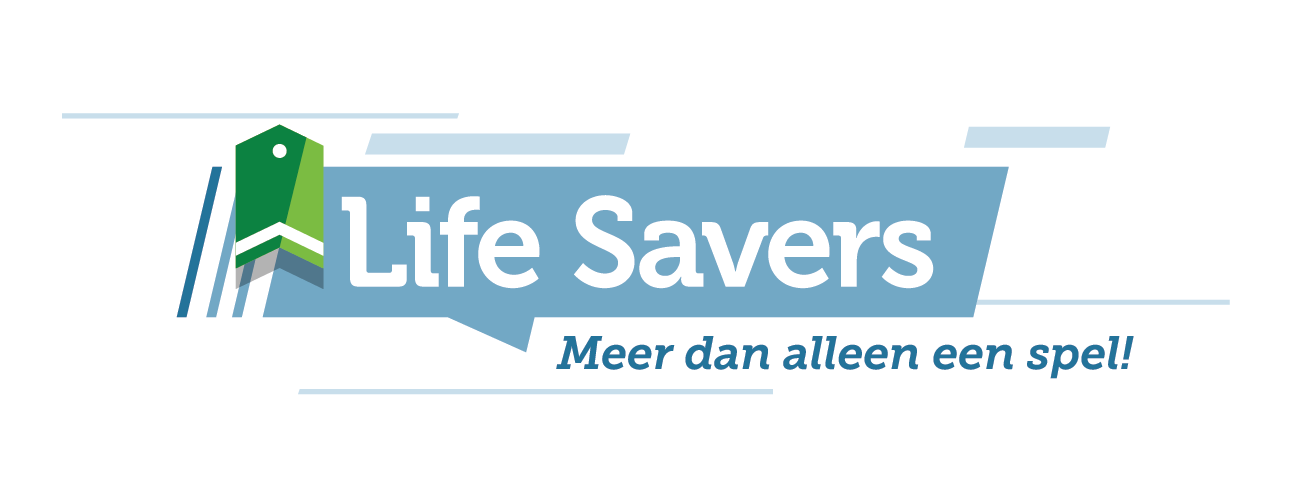 Checklist voorbereiding speelsessie (op basis van 15 deelnemers)Logistiek Ruime vergaderzaal boeken (capaciteit voor >20 mensen)Het moet mogelijk zijn voor 5 groepjes van 3 mensen achter 1 laptop te spelen (niet te dicht bovenop elkaar)5 laptops (min 15” of groter) nodig met internet verbinding A3 posters van het scenario printen en ophangen in de zaalFlyers van de game verspreiden op locatie alsook enkele (verschillende) A3 posters ophangen rondom koffiecorners3 flipcharts in de zaal met voldoende papier en verschillende kleuren stiften1 laptop koppelen aan de beamer (check geluid!) zodat na een korte PowerPoint presentatie het scenario testimonial plenair bekeken kan wordenSpelenTen minste 5 spelers dienen zich voorafgaand aan de sessie te registreren als speler en het tutorial scenario uit te spelen (waardoor het 1e scenario “unlocked” wordt)Het 